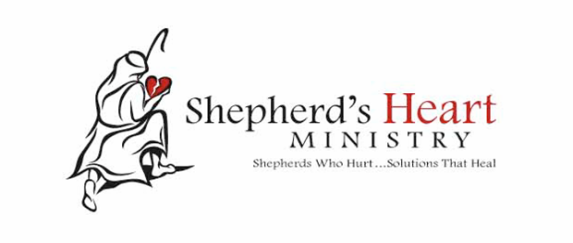 	Important areas in my life	Relationship with God/Spiritual	Relationship with Spouse	Relationship with Children	Ministry or Serving	Extended Family (brothers, sisters, parents, etc.)	Friends	Work	Physical Exercise	Recreation – fun© Copyright 2015 Shepherd’s Heart Ministry. Must be used in its entirety.